бюджетное образовательное учреждение дополнительногоОбразования детей города Омска"Городской детский (юношеский) центр»ПРОЕКТ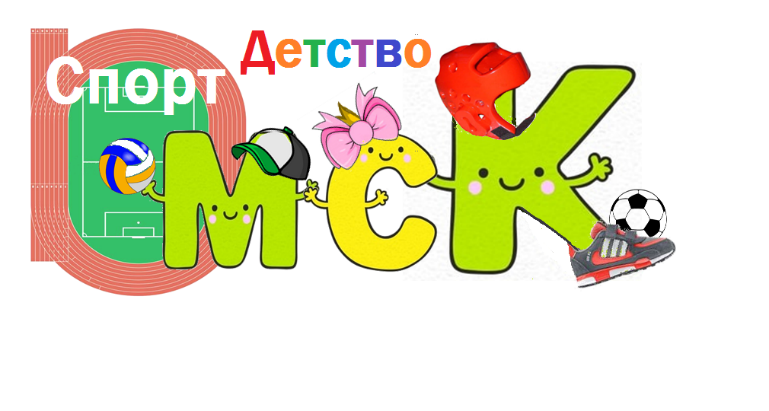 «Омск. Спорт. Детство»,посвященный 305-летию г. ОмскаФизкультурно-оздоровительное мероприятие по теме: «Моя семья – омичи»Омск, 2020Возраст обучающихся: 6-7 летЦель: Расширение знаний о достопримечательностях г. Омска, о понятии семья; развитие физических качеств в играх и эстафетах.Задачи:- формировать представление о достопримечательностях города Омска, которые можно посетить семьей.- формировать у детей понятие о семье, как о людях, которые живут вместе;- развитие двигательных умений и навыков;- формирование интереса и потребности в занятиях физическими упражнениями;- привитие навыков самостоятельности, ответственности;- создание радостного и хорошего настроения, благодаря различным, постоянно меняющимся ситуациям;- содействовать развитию быстроты, ловкости, в эстафетах;-учить взаимодействовать в команде, анализировать свои действия и действия товарищей.Планируемые результаты: Содействовать укреплению здоровья детей расширять теоретические знания в области «физическое развитие».Оборудование: мультимедийная установка музыкальный центр, спортивный инвентарь.План физкультурно-оздоровительного мероприятияЭтапыУрока(учебногозанятия)Способыорг. деятельностиобучающихсяСодержание   деятельности обучающихсяОрганизацияконтрольно-оценочнойдеятельностиМотивационно--целевой этап Фронтальный(беседа)Отгадывание загадки: Без чего на белом свете Взрослым не прожить и детям? Кто поддержит вас, друзья? Ваша дружная... (семья).А кто входит в семью?А в каком городе живет ваша семья?Есть ли в нашем городе места, куда мы можем сходить всей семьей? Назовите их. Давайте сегодня пройдемся по городу. Поможем друг другу вспомнить о своей семье. Путь наш нелегкий, как вы думаете, что можно сделать всей семьей, чтоб справится со всеми заданиями? Вперед на разминку на ближайший стадион. Назовите любой стадион города Омска.Проверка ранее полученных знаний. Совместное планирование занятия. Подборка инвентаря и эстафет.Этап организации учебной деятельностиПоточный ФронтальныйХодьба, бег, беговые задания.Упражнения на восстановление дыханияОРУ под музыку Непоседы «Семья»Запомните, что вы команда, то есть маленькая семья, а семья — это дружба и взаимовыручка.Ребята, а что в нашем городе можно посетить всей семьей? Предлагаю посетить ЦИРК. ИГРА «МЫ В ЦИРКЕ».Дети делятся на 2 команды. Одна получает по 2 маленьких мяча- жонглеры, другие берут обручи и вращают. Затем меняются.Следующие место в городе, куда можно отправиться всей семьей - ИПОДРОМЭстафеты:«Вперед, ковбой» (бег до ориентира и обратно сидя на «коне». Передача эстафеты.Очень интересно побывать на КАТКЕ, где папа и мама будут помогать тебе учиться кататься на коньках.«Фигуристы» (бег до ориентира на пластиковых «коньках».Как вы знаете в нашем городе есть чудесный АКВАПАРК. Как называется аквапарк нашего города? А что в нем интересного?Конечно же, это вода!«Наполни емкость». Бег с маленьким ведерком до емкости с «водой», черпаем «воду» и приносим в свой «бассейн» (ведро) Пора возвращаться. Скажите, а в семье нужно помогать друг другу? А чем мы можем помочь взрослым?«Убери мусор». Веником дети ведут «мусор» — кубик «змейкой» вокруг кубов и складывают его в обручи, обратно бегом.Можно с мамой и папой почитать сказки.Игра «Угадай сказочного героя». Загадываются загадки про героев из разных сказок.Наблюдение за качественным выполнением заданий и эмоциональным настроем обучающихсяНаблюдение за качественным выполнением заданийРефлексивный этап (подведение итогов уч.деят)ИндивидуальныйДавайте поиграем в игру «Пожелание для своей семьи».Каждый по очереди ловит мяч и высказывает пожелание.Подведение итогов, награждение победителей Процесс анализа.Вопросы по итогу проведённого занятия.Словесные комментарии